1. Одреди непознати број без рачунања: 2000+x=3000+2000.X=___2. Одреди непознати број без рачунања: x + 4 205 837= 4 205 837 + 385.X=___3. Израчунај збир применом својства замене места сабирака и здруживања сабирака: 1850+2437+150= (1850+150)+2437=___4. Израчунај збир применом својства замене места сабирака и здруживања сабирака: 3940+5800+60+200=(3940+60)+(5800+200)=___А. 10000Б. 100000В. 99995. А=2650. Израчунај А+0._____________________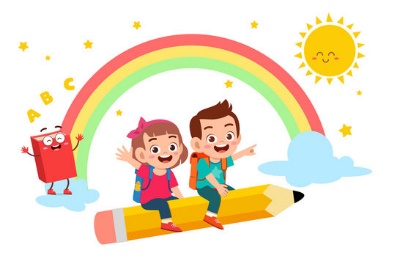 6. Б=563 898. Одреди Б+0._____________________7. Збир два броја је 15 305. Колико ће износити нови збир ако први сабирак умањиш за 4 000?А. 11 000Б. 11 400В. 11 3058. Примени својство сталности збира и израчунај на бржи начин: 64 017+ 43 983= (64 017-17)+(43 983+17)=___А. 120 000Б. 108 000В. 118 0009. Примени својство сталности збира и израчунај на бржи начин: 49 948+13 282=(49 948+52)+(13 282-52)=___10. Разлика два броја је 14 745. Ако умањеник увећамо за 3 678, колика ће тада бити разлика?________________________________________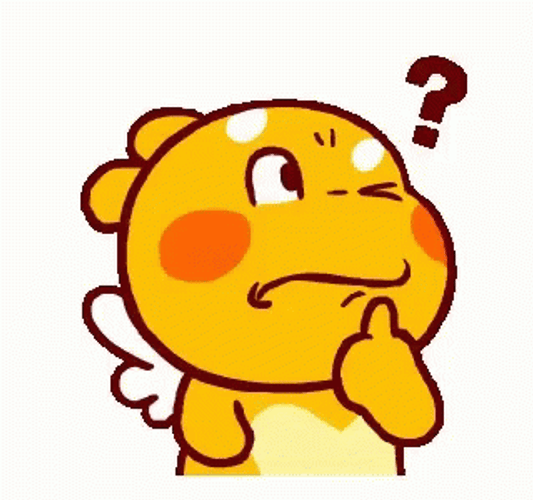 11. Ако умањеник повећаш за 2 000, а умањилац повећаш за 2 500, шта ће се догодити са разликом?А. Разлика ће се увећати за 500Б. Разлика ће се умањити за 50012. Разлика два броја је 67 958. Шта ће се догодити са разликом ако умањилац увећамо за 958?А. Разлика ће се увећати за 958Б. Разлика ће се умањити за 958В. Разлика ће остати иста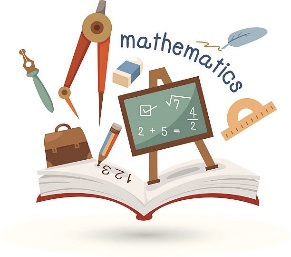 13. Примени својство сталности разлике и израчунај на лакши начин: 4 587-3 035= (4 587-35)-(3 035-35)=___14. Примени својство сталности разлике и израчунај на лакши начин: 12 746-8 900=(12 746+100)-(8 900+100)=___